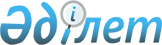 Об утверждении стандарта оказания государственной услуги "Оформление актов на право постоянного землепользования"
					
			Утративший силу
			
			
		
					Постановление акимата Акмолинской области от 5 декабря 2008 года N А-9/534. Зарегистрировано департаментом юстиции Акмолинской области 6 января 2009 года N 3287. Утратило силу - постановлением акимата Акмолинской области от 2 апреля 2010 года № а-4/103      Сноска. Утратило силу - постановлением акимата Акмолинской области от 02.04.2010 № а-4/103

      В соответствии со статьей 9-1 Закона Республики Казахстан от 27 ноября 2000 года «Об административных процедурах», постановлением Правительства Республики Казахстан от 30 июня 2007 года № 561 «Об утверждении реестра государственных услуг, оказываемых физическим и юридическим лицам» акимат Акмолинской области ПОСТАНОВЛЯЕТ: 

      1. Утвердить прилагаемый Стандарт оказания государственной услуги «Оформление актов на право постоянного землепользования». 

      2. Контроль за исполнением настоящего постановления возложить на заместителя акима области Отарова К.М. 

      3. Настоящее постановление вступает в силу со дня государственной регистрации в Департаменте юстиции Акмолинской области и вводится в действие со дня официального опубликования.       Аким области                                  А.Рау  

  Утвержден      

постановлением акимата 

Акмолинской области 

от 5 декабря 2008 года 

N а-9/534      Стандарт оказания государственной услуги «Оформление актов 

на право постоянного землепользования» 



  

   1. Общие положения       1. Данный Стандарт определяет порядок оказания государственной услуги по оформлению актов на право постоянного землепользования (далее – государственная услуга). Акт на право постоянного землепользования (далее – акт) – идентификационный документ, содержащий идентификационные характеристики земельного участка, необходимые для целей ведения земельного, правового и    градостроительного кадастров. 

      2. Форма оказываемой государственной услуги: частично автоматизированная. 

      3. Государственная услуга оказывается на основании пункта 9 статьи 43 Земельного кодекса Республики Казахстан от 20 июня 2003 года. 

      4. Государственная услуга оказывается государственным учреждением «Управление земельных отношений Акмолинской области» (далее - Управление), государственными учреждениями «Отделами земельных отношений районов, городов Кокшетау, Степногорска» (далее – Отделы). Полное наименование Отделов, место оказания услуг, электронный адрес и веб-сайты указаны в приложении 1 к настоящему Стандарту. 

      Юридический адрес государственного учреждения «Управление земельных отношений Акмолинской области»: Акмолинская область, город Кокшетау, улица Сатпаева 1, корпус «Б», кабинет 245, электронный адрес: uzo_akm@mail.ru. 

      5. Формой завершения оказываемой государственной услуги является выдача акта на право постоянного землепользования. 

      6. Государственная услуга оказывается юридическим лицам (далее - заявители). 

      7. Сроки ограничений по времени при оказании государственной услуги: 

      1) срок оказания государственной услуги с момента подачи заявителем необходимых документов – в течение 15 календарных дней; 

      2) максимально допустимое время ожидания в очереди при сдаче необходимых документов не более 40 минут; 

      3) максимально допустимое время ожидания в очереди при  получении документов как результат оказания государственной услуги не более 40 минут. 

      8. Государственная услуга оказывается платно. Оплата производится в соответствии с расценками, утвержденными государственным учреждением «Агентство Республики Казахстан по управлению земельными ресурсами». 

      9. Полная информация о порядке оказания государственной услуги располагается на официальном сайте www.akmo.kz , информационных стендах Управления и Отделов. Адреса Отделов указаны в приложении 1 к настоящему Стандарту. Стандарт оказания государственной услуги как источник информации опубликовывается в областных газетах «Ар қ а ажары», «Акмолинская правда». 

      10. Государственная услуга предоставляется ежедневно с 09.00  до 18.00 часов, выходные дни - суббота, воскресенье и праздничные дни, перерыв на обед с 13.00 до 14.00 часов. Прием осуществляется в порядке очереди, без предварительной записи и ускоренного обслуживания. 

      11. Государственная услуга оказывается в зданиях Управления и Отделов по месту жительства заявителя. Помещения Управления и Отделов имеют залы ожидания, места для заполнения документов оснащаются информационными стендами с указанием перечня необходимых документов и образцами их заполнения, обеспечена безопасность и приемлемые условия для людей с ограниченными физическими возможностями.  

       

   2. Порядок оказания государственной услуги        12. Для получения государственной услуги заявителю необходимо представить следующие документы: 

      1) заявление (на изготовление идентификационного документа); 

      2)постановление местного исполнительного органа области, района (города областного значения) о предоставлении права постоянного землепользования земельным участком; 

      3) копию свидетельства налогоплательщика (РНН); 

      4) нотариально заверенные копии учредительных документов юридического лица; 

      5) квитанция об оплате за изготовление акта на право постоянного землепользования. 

      13. Заявление для получения государственной услуги составляется в произвольной форме. 

      14. Заявление и необходимые документы сдаются в Управление и Отдел, адреса которых указаны в приложении 1 к настоящему Стандарту. 

      Юридический адрес государственного учреждения «Управление земельных отношений Акмолинской области»: Акмолинская область, город Кокшетау, улица Сатпаева 1, корпус «Б», кабинет 251. 

      15. Подтверждением сдачи заявителем необходимых документов для получения государственной услуги является талон с указанием даты и времени регистрации, фамилии и инициалы специалиста, принявшего документы. 

      16. Способ доставки результата оказания услуги - личное посещение заявителя Управления и Отдела. Адреса Отделов указаны в приложении 1 к настоящему Стандарту. 

      Юридический адрес государственного учреждения «Управление земельных отношений Акмолинской области»: Акмолинская область, город Кокшетау, улица Сатпаева 1, корпус «Б», кабинет 245. 

      17. Основанием для отказа в предоставлении государственной услуги является отсутствие документов указанных в пункте 12 настоящего Стандарта.  

       

  3. Принципы работы        18. Деятельность Управления и Отделов основывается на принципах: 

      1) соблюдения конституционных прав и свобод человека; 

      2) законности; 

      3) вежливости; 

      4) предоставления исчерпывающей и полной информации; 

      5) защиты и конфиденциальности информации; 

      6) обеспечения сохранности документов, которые заявитель не получил в установленные сроки.  4. Результаты работы       19. Результаты оказания государственной услуги заявителям измеряются показателями качества и доступности в соответствии с приложением 2 к настоящему Стандарту. 

      20. Целевые значения показателей качества и доступности государственных услуг, по которым оценивается работа Управления и Отделов, оказывающих государственные услуги, ежегодно утверждаются специально созданными рабочими группами.  

       

5. Порядок обжалования       21. Разъяснение порядка обжалования действий (бездействий) уполномоченных должностных лиц, а также содействие в подготовке жалобы можно получить у начальников Управления и Отделов. Адреса электронной почты, номера телефонов указаны в приложении 1 к настоящему Стандарту. 

      22. Жалобы подаются в Отделы, контактные данные которых указаны в приложении 1 к настоящему Стандарту, в государственное учреждение «Управление земельных отношений Акмолинской области». Наименования государственных органов, адреса электронной почты, должностные лица, которым подается жалоба, указаны в пункте 24 настоящего Стандарта. 

      23. Принятие жалобы подтверждается выдачей заявителю талона с указанием срока и места получения ответа на поданную жалобу, а также контактные данные должностных лиц, у которых можно узнать о ходе ее рассмотрения.  

        

  6. Контактная информация        24. Контактные данные начальников Отделов, Управления, вышестоящей организации: 

      1) веб-сайт, адрес электронной почты, юридический адрес, телефон, графики приема граждан начальниками Отделов указаны в приложении 1 к настоящему Стандарту; 

      2) государственное учреждение «Управления земельных отношений Акмолинской области»: 020000, Республика Казахстан, город Кокшетау, улица Сатпаева 1, корпус «Б», кабинет 245, адрес электронной почты uzo_akm@mail.ru, телефон 8 (7162) 253471. 

      График приема начальника Управления: четверг с 16.00 до 18.00; 

      3) акимат Акмолинской области: город Кокшетау, улица Абая, 83, веб-сайт www.akmo.kz. 

      25. По вопросам предоставления государственной услуги заявитель может получить дополнительную информацию в государственном учреждении «Управление земельных отношений Акмолинской области». 

Приложение 1                

к стандарту оказания государственной услуги 

«Оформление актов на право постоянного землепользования»  Контактные данные районных (городских) отделов 

земельных отношений Акмолинской области 

  

       Приложение 2 

к стандарту оказания государственной услуги 

«Оформление актов на право временного возмездного 

(долгосрочного, краткосрочного) землепользования (аренды)»  Значения показателей качества и доступности 
					© 2012. РГП на ПХВ «Институт законодательства и правовой информации Республики Казахстан» Министерства юстиции Республики Казахстан
				№ 

п/п 

  Наименование районных 

(городских) 

отделов 

земельных отношений Юридический адрес, время приема граждан начальников отделов Контактный телефон Электронный адрес, 

веб-сайт 1 Государственное учреждение «Отдел земельных отношений Аккольского района» Аккольский район, город Акколь, 

улица Нурмагамбетова, 81. График приема граждан: среда, четверг с 9.00 до 18.00 часов, перерыв: с 13.00 до 14.00 часов 8-(71638)- 

2-25-48 AAB 2006@ mail.ru, 

www.akmol. 

kz 2 Государственное учреждение «Отдел земельных отношений Аршалынского района» Аршалынский район, село Аршалы, 

улица Ташенова, 47. График приема граждан: понедельник-среда с 9.00 до 18.00 часов, перерыв: с 13.00 до 14.00 часов 8-(71644) -2-13-56 

8-(71644) -2- 29-98     Arshaly_org83@mail.ru, www.akmol. 

kz 3 Государственное учреждение 

«Отдел земельных отношений Астраханского района» Астраханский район, село Астраханка, 

улица Аль- Фараби, 50. График приема граждан: понедельник-четверг с 9.00 до 18.00 часов, перерыв: с 13.00 до 14.00 часов 8-(71641) -2-37-19 

8-(71641) -2-38-65 Astr_ZM 

@mail. ru,www.akmol.kz 4 Государственное 

учреждение «Отдел земельных отношений Атбасарского района» Атбасарский район, 

город Атбасар, 

улица Валиханова,9 

График приема граждан: ежедневно с 9.00 до 18.00 часов, перерыв: с 13.00 до 14.00 часов 8(71643) 

-2-43-71 Atbasar_oko@mail.ru. www.akmol. 

kz 5 Государственное учреждение «Отдел земельных отношений Буландынского района» Буландынский район, город Макинск, 

улица Некрасова 19. График приема граждан: понедельник-четверг с 9.00 до 18.00 часов, перерыв: с 13.00 до 14.00 часов 8(71646)-2-   38-15 Guzob@ rambler. ru. www.akmol. 

kz 6 Государственное учреждение «Отдел земельных отношений Егиндыкольского района» Егиндыкольский район, село  Егиндыколь, 

улица Победы, 6 

График приема граждан: вторник – четверг с 9.00 до 18.00 часов, перерыв: с 13.00 до 14.00 часов 8-(71642) -2-15-10 Egindykol_ozsp@mail.ruwww.akmol. 

kz 7 Государственное учреждение «Отдел земельных отношений Енбекшильдерского района» Енбекшильдерский район, город Степняк, улица Ленина, 109 

График приема граждан: ежедневно с 9.00 до 18.00 часов, перерыв: с 13.00 до 14.00 часов 8-(71639) -2-14-73 Ozo enbek@mail.ru www.akmol. 

kz 8 Государственное учреждение 

«Отдел земельных отношений Ерейментауского района» Ерейментауский район, 

город Ерейментау, 

улица Кунанбаева,136 График приема граждан: четверг с 9.00 до 18.00 часов, перерыв: с 13.00 до 14.00 часов 8-(71633) -2-12-74 eremen_zem@mail.ru www.akmol. 

kz 9 Государственное учреждение 

«Отдел земельных отношений Есильского  района» Есильский район, город Есиль, улица 

Конаева, 5. 

График приема граждан: ежедневно с 9.00 до 18.00 часов, перерыв: с 13.00 до 14.00 часов 8-(71647) -2-16-47 esilirina@mail.ru www.akmol. 

kz 10 Государственное учреждение «Отдел земельных отношений Жаксынского района» Жаксынский район, 

село Жаксы, улица Дружбы, 3. 

График приема граждан: вторник с 10 до12 часов, среда 14 до 17 часов 8-(71635) -2-20-11 Jaks_zem@mail.kz www.akmol. 

kz 11 Государственное учреждение «Отдел земельных отношений   Жаркаинского района» Жаркаинский район, город Державинск, 

улица Захарова, 16 

График приема граждан: понедельник - четверг с 9.00 до 18.00 часов, перерыв: с 13.00 до 14.00 часов 8-(71648) -9-23-87 Akm-jarkain@bk.ru www.akmol.kz 12 Государственное учреждение «Отдел земельных отношений Зерендинского района» Зерендинский район, село Зеренда,улица Мира, 81. График приема граждан: ежедневно с 9.00 до 18.00 часов, перерыв: с 13.00 до 14.00 часов 8-(71632) -2-11-87 

8-(71632) -2-19-91 akim_zer @kokshetau.online.kz, www.akmol.kz 13 Государственное учреждение «Отдел земельных отношений Коргалжынского района» Коргалжынский район, село Коргалжын, 

улица Балгамбаева 9. 

График приема граждан: ежедневно с 9.00 до 18.00 часов, перерыв: с 13.00 до 14.00 часов 8-(71637) -2-16-21 korgakim@mail. kz www.akmol. 

kz 14 Государственное учреждение «Отдел земельных отношений Сандыктауского района» Сандыктауский район, село Балкашино, 

Аблайхана, 119. График приема граждан: ежедневно с 9.00 до 18.00 часов, перерыв: с 13.00 до 14.00 часов 8-(71640) -9-13-56 Sond_ akimat@mail.rz www.akmol. 

kz 15 Государственное учреждение «Отдел земельных отношений Целиноградского района» Целиноградский район, село Акмол, улица Гагарина, 15 

График приема граждан: ежедневно с 9.00 до 18.00 часов, перерыв: с 13.00 до 14.00 часов 8-(71651) -3-11-24 apparat@mail. kz, 

www.akmol. 

kz 16 Государственное учреждение «Отдел земельных отношений Шортандинского района» Шортандинский район, поселок Шортанды, улица Абылай – хана, 22. График приема 

граждан: ежедневно с 9.00 до 18.00 часов, перерыв: с 13.00 до 14.00 часов 8-(71631) -2-26-40 

8-(71631) -2-18-80 shortandyzem@mail.ru, 

www.akmol. 

kz 17 Государственное учреждение «Отдел земельных отношений Щучинского района» Щучинский район, город Щучинск, 

улица  Аблайхана,34 

График приема граждан: ежедневно с 9.00 до 18.00 часов, перерыв: с 13.00 до 14.00 часов 8-(716-36) -4-22-89 

8-(716-36) -4-31-99 Zem_com@mail.kz, www.burabau-akimat.kz 18 Государственное учреждение «Отдел земельных отношений города Степногорск» город  Степногорск, 4 микрорайон, здание № 1. 

График приема граждан: ежедневно с 9.00 до 18.00 часов, перерыв: с 13.00 до 14.00 часов 8-(71645) -6-17-96 

8-(71645) -6-25-12 Zem.step@mail.ru 

www.akmol. 

kz 19 Государственное учреждение «Отдел земельных отношений город Кокшетау» Город Кокшетау, 

Абая, 89 График приема граждан: ежедневно с 9.00 до 18.00 часов, перерыв: с 13.00 до 14.00 часов 8-(7162) 

-5-18-80 

8-(7162) 

-5-46-79 

8-(7162) 

-5-35-56 Akimat_kokshetau@mail. ru, 

http://www.zakupki. 

akmol.kz Показатели качества и 

доступности Нормативное 

значение 

показателя Целевое 

значение 

показателя в 

последующем 

году Текущее 

значение 

показателя 

в отчетном 

году 1 2 3 4 1. Своевременность 1. Своевременность 1. Своевременность 1. Своевременность 1.1.%(доля) случаев предоставления услуги в установленный срок с 

момента сдачи документа 100 98 97 1.2.%(доля) потребителей, 

ожидавших получения услуги в 

очереди не более 40 минут 100 99 98 2. Качество 2. Качество 2. Качество 2. Качество 2.1.%(доля) потребителей, 

удовлетворенных качеством процесса предоставления услуги 95 95 91 2.2.%(доля) случаев правильно 

оформленных документов должностным лицом (произведенных начислений, расчетов и т.д.) 100 99 98 3. Доступность 3. Доступность 3. Доступность 3. Доступность 3.1.%(доля) потребителей, 

удовлетворенных качеством и 

информацией о порядке 

предоставления услуги 95 94 92 3.2.%(доля) случаев правильно заполненных потребителем документов и сданных с первого раза 85 80.4 75.9 3.3.%(доля) услуг информации, о которых доступно через Интернет 50 23 11 4. Процесс обжалования 4. Процесс обжалования 4. Процесс обжалования 4. Процесс обжалования 4.1.%(доля) обоснованных жалоб общему количеству обслуженных потребителей по данному виду услуг 0,1 0,008 0,02 4.2.%(доля) обоснованных жалоб, рассмотренных и удовлетворенных в 

установленный срок 100 99 98 4.3.%(доля) потребителей, 

удовлетворенных существующим 

порядком обжалования 95 94 92 4.4.%(доля) потребителей, 

удовлетворенных сроками обжалования 95 94 92 5. Вежливость 5. Вежливость 5. Вежливость 5. Вежливость 5.1.%(доля) потребителей, 

удовлетворенных вежливостью 

персонала 99 98 97 